Независимая оценка качества предоставления социальных услуг(проводилась в 2019 году)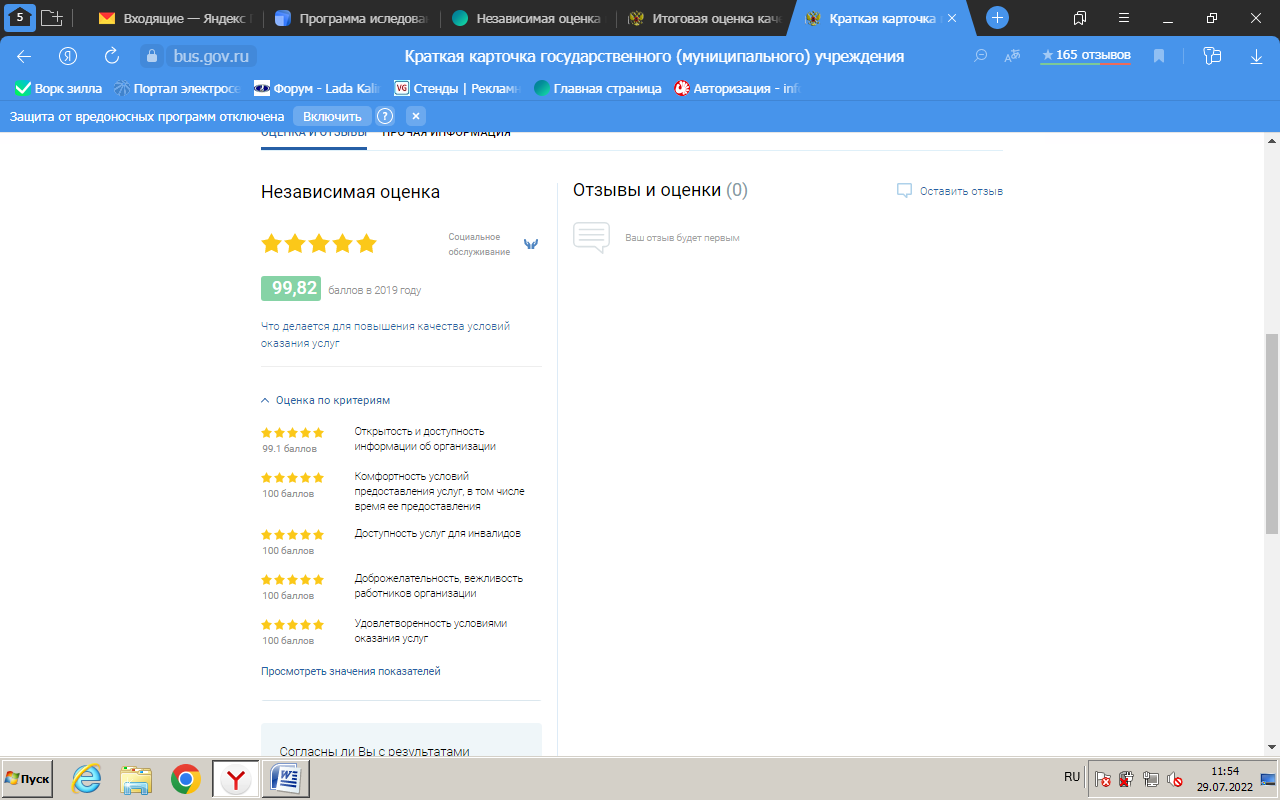 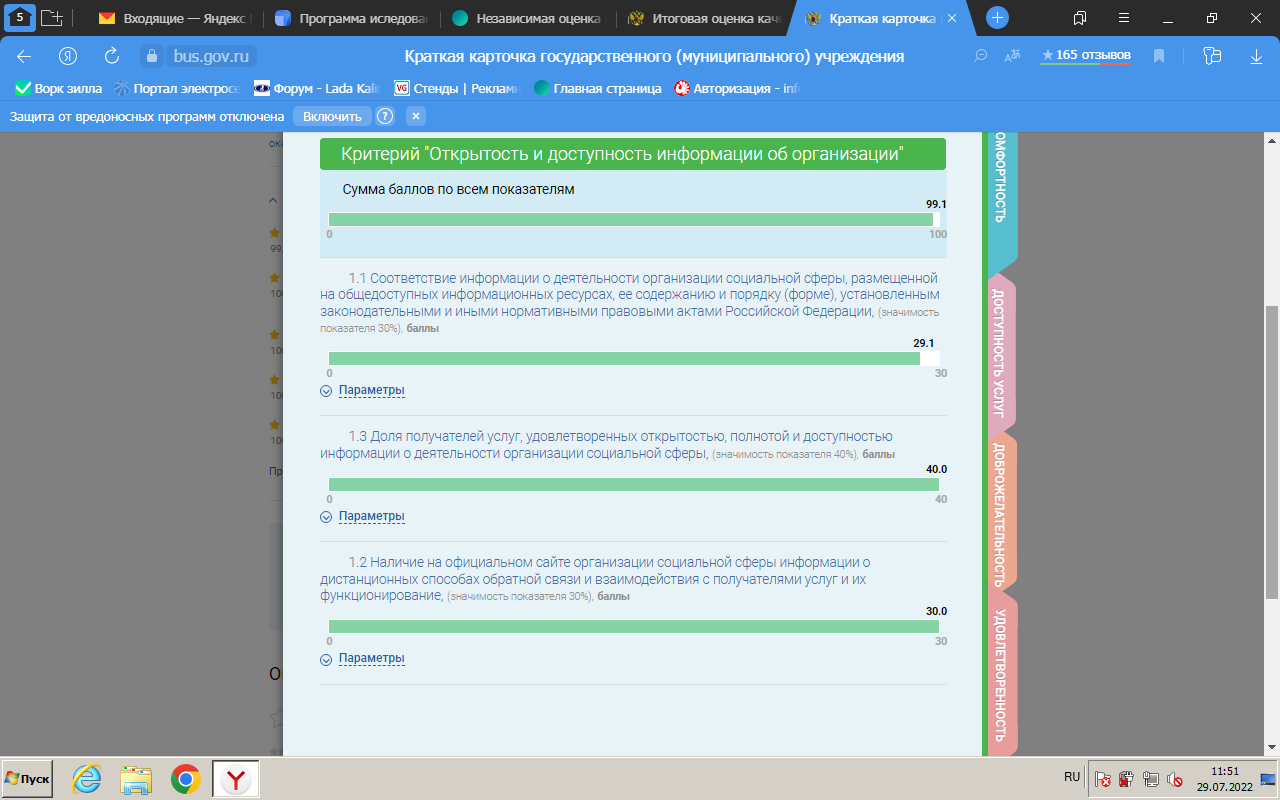 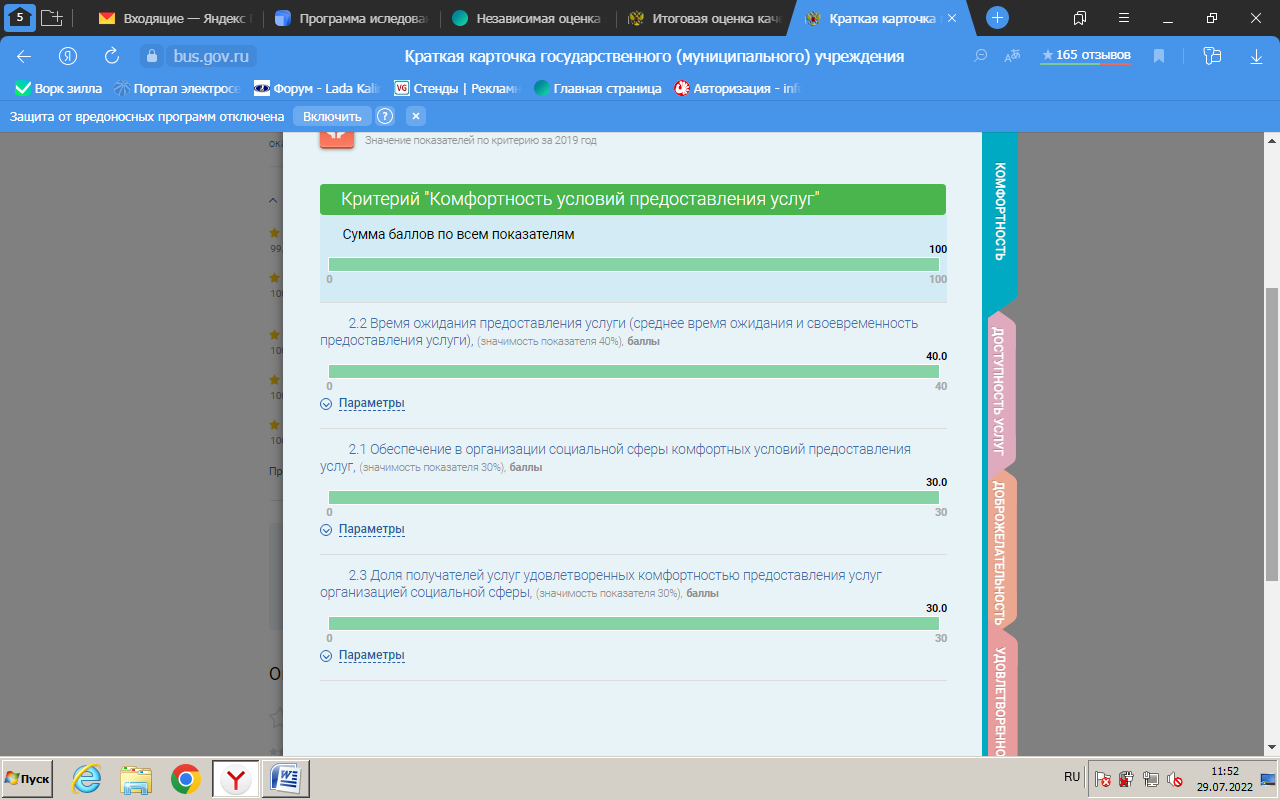 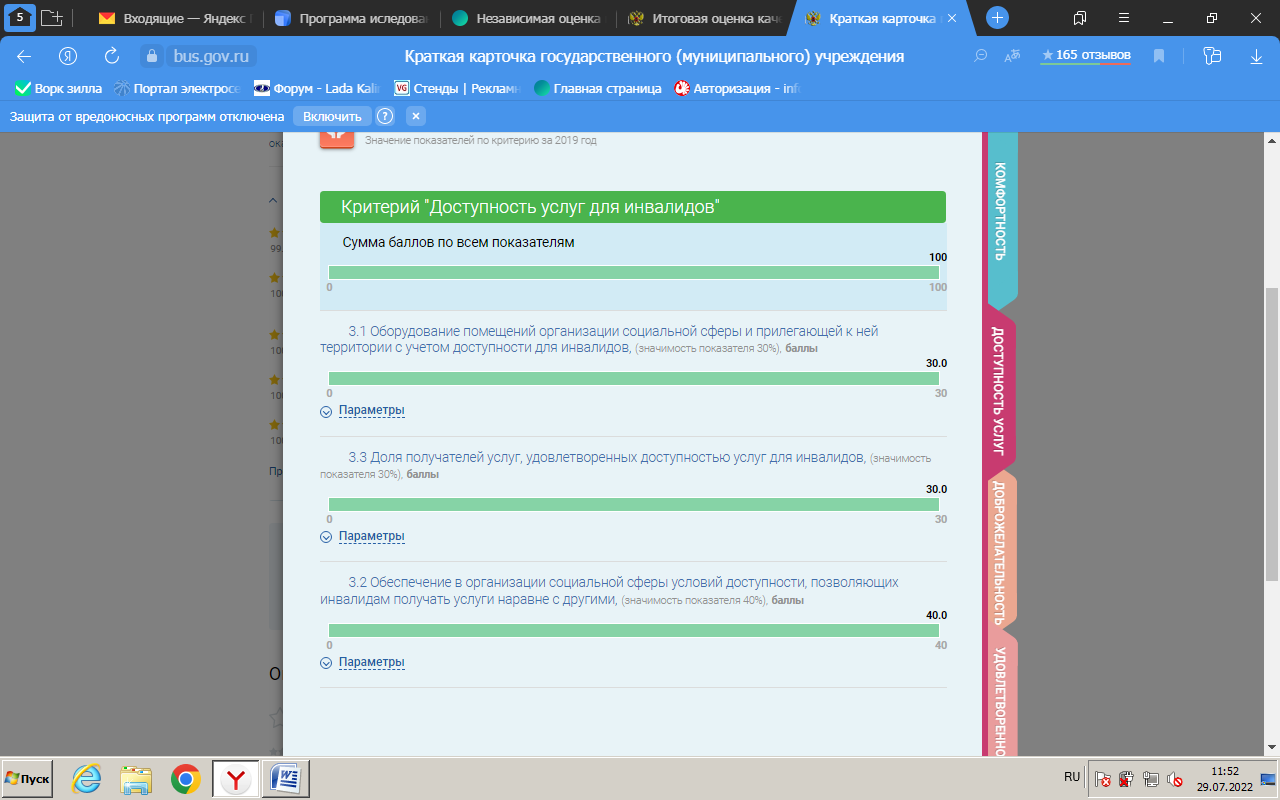 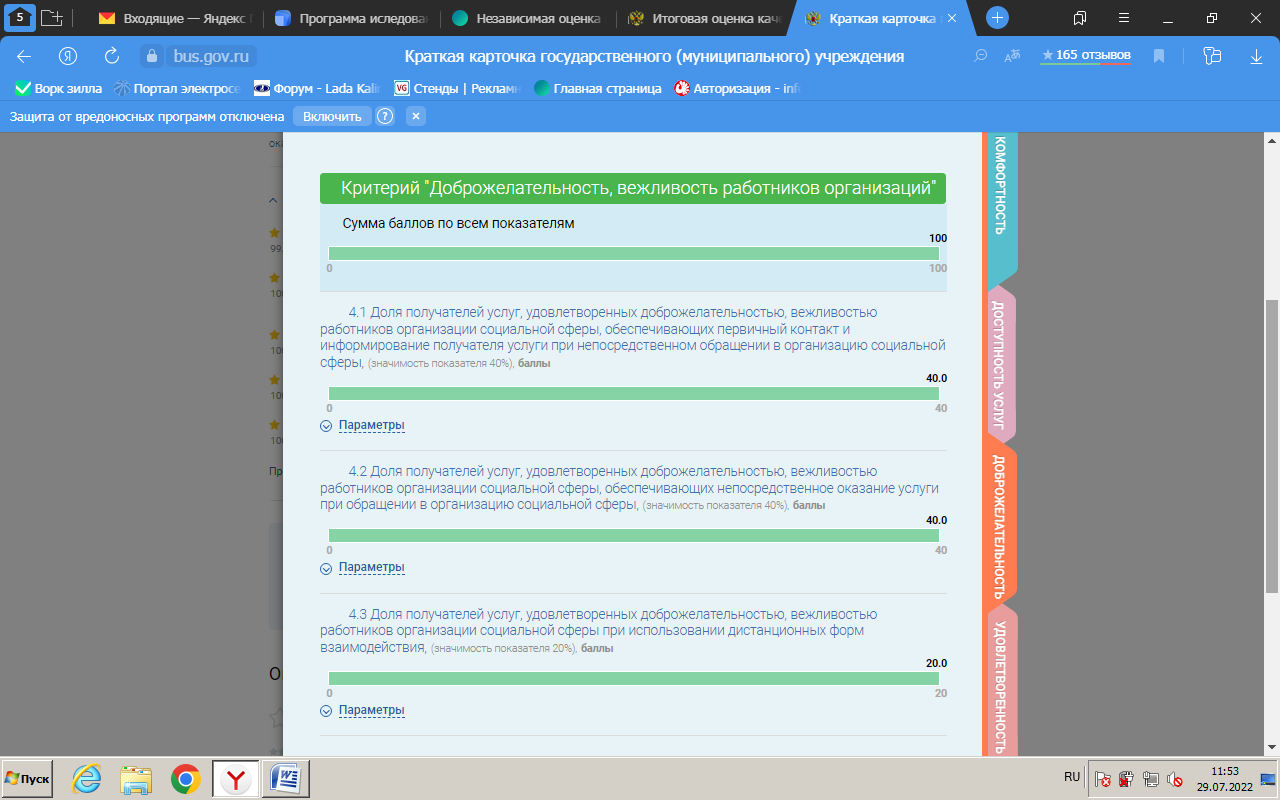 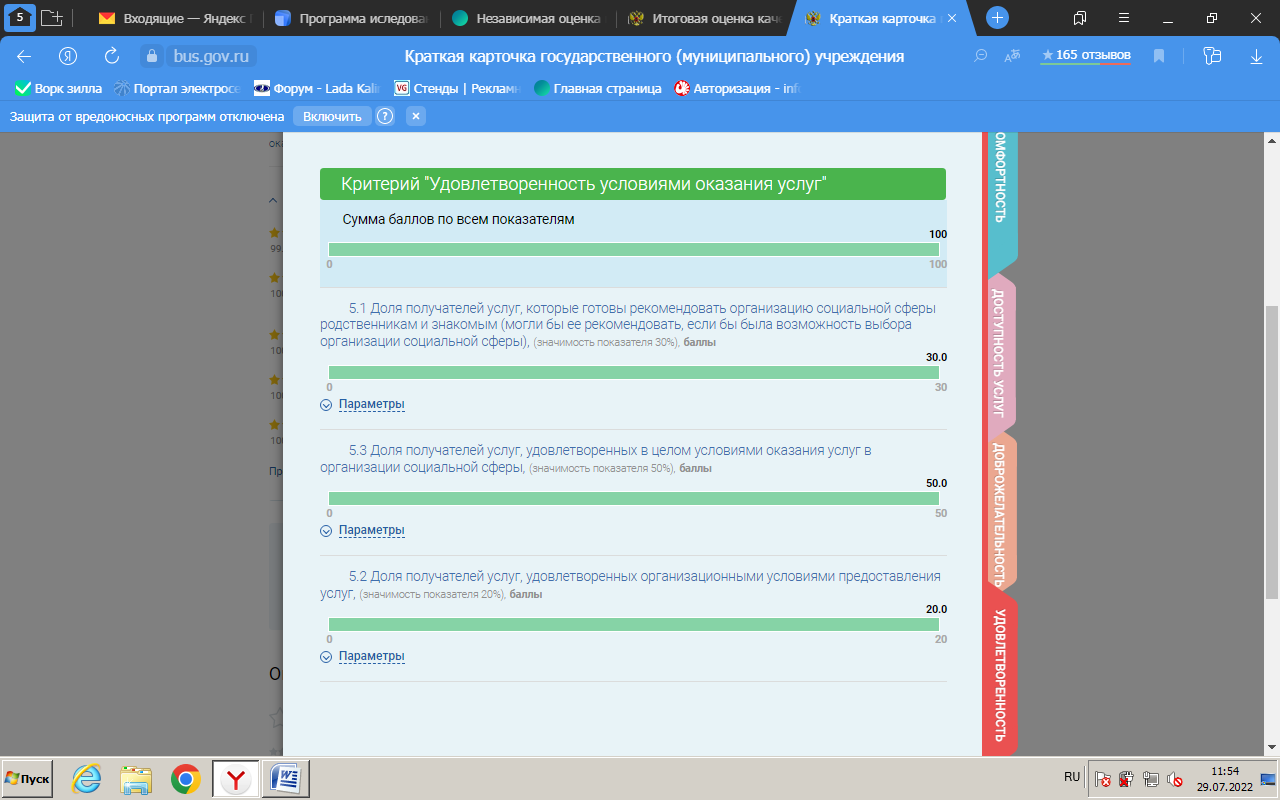 